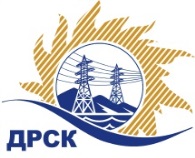 Акционерное Общество«Дальневосточная распределительная сетевая  компания»Протокол № 40/ПрУ-ВПзаседания закупочной комиссии по открытому электронному запросу предложений  на право заключения Договора на выполнение работ «Кадастровые работы по уточнению границ земельных участков и внесению изменений в кадастровом учете объектов капитального строительства (изготовление технических планов с постановкой ОКС на кадастровый учет), установление границ охранных зон на ЭСК 10/0,4 кВ г. Белогорск Амурской области», закупка № 304 ГКПЗ 2016 г.ООС № 31502962831ПРИСУТСТВОВАЛИ: члены постоянно действующей Закупочной комиссии АО «ДРСК»  2-го уровня.Форма голосования членов Закупочной комиссии: очно-заочная.ВОПРОСЫ, ВЫНОСИМЫЕ НА РАССМОТРЕНИЕ ЗАКУПОЧНОЙ КОМИССИИ: О  рассмотрении результатов оценки заявок Участников.О признании заявок соответствующими условиям предварительного отбора.Об итоговой ранжировке заявок.О выборе победителя предварительного отбора.РЕШИЛИ:По вопросу № 1:Утвердить заявки, полученные на процедуре вскрытия конвертов с заявками участников открытого запроса предложений.По вопросу № 21. Закрыть открытый запрос предложений на право заключение договора на выполнение работ «Кадастровые работы по уточнению границ земельных участков и внесению изменений в кадастровом учете объектов капитального строительства (изготовление технических планов с постановкой ОКС на кадастровый учет), установление границ охранных зон на ЭСК 10/0,4 кВ г. Белогорск Амурской области» без определения победителя, на основании п. 21 Извещения.2. После корректировке технического задания провести закупочную процедуру повторно.город  Благовещенск«21» декабря 2015 года№п/пНаименование Участника закупки и его адресЦена заявки на участие в закупке без НДС, руб.1ООО «ГЕОСТРОЙПРОЕКТ» (675000, Россия, Амурская обл., г. Благовещенск, ул. Шевченко, д. 20)1 500 000,00 2ОАО «Бирземпроект» (679016, г. Биробиджан, ул. Шолом-Алейхема, д. 27-А)1 590 000,00 3ООО «Сахаинжиниринг» 677000, Россия, Республика Саха (Якутия), г. Якутск, ул. Октябрьская, д. 20/1 Б, офис 2)2 410 000,00 4ООО «Амур-Геодезия» (675000, Россия, Амурская обл., г. Благовещенск, ул. Горького, д. 136. оф. 1)3 057 879,00 5ООО «Землемер» (675000, Россия, Амурская обл., г. Благовещенск, ул. Забурхановская, д. 96 оф. 205)2 421 000,00 Ответственный секретарь Закупочной комиссии: Елисеева М.Г. _____________________________Коротаева Т.В.397-205